Nom du Séminaire/formationde participationCeci certifie quea participé activement à notre séminaire/formationToutes nos félicitationsEn reconnaissance de sa participation active au ............. sur ....................., qui s'est tenu à ................. Ce certificat est fièrement décerné par ...................... le .....................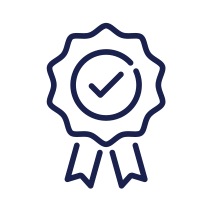 DateSignature